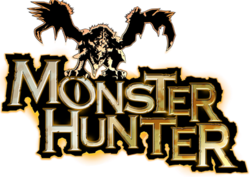 SURNAME :First name :SURNAME :First name :Ecrire et réagir à l’écrit.Ecrire et réagir à l’écrit.CLASS :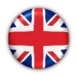 TEACHER’S COMMENTS:TEACHER’S COMMENTS:TEACHER’S COMMENTS:Pouvoir écrire une série d’expressions et de phrases reliées par des connecteurs simples - A2Pouvoir écrire une série d’expressions et de phrases reliées par des connecteurs simples - A2Pouvoir écrire une série d’expressions et de phrases reliées par des connecteurs simples - A2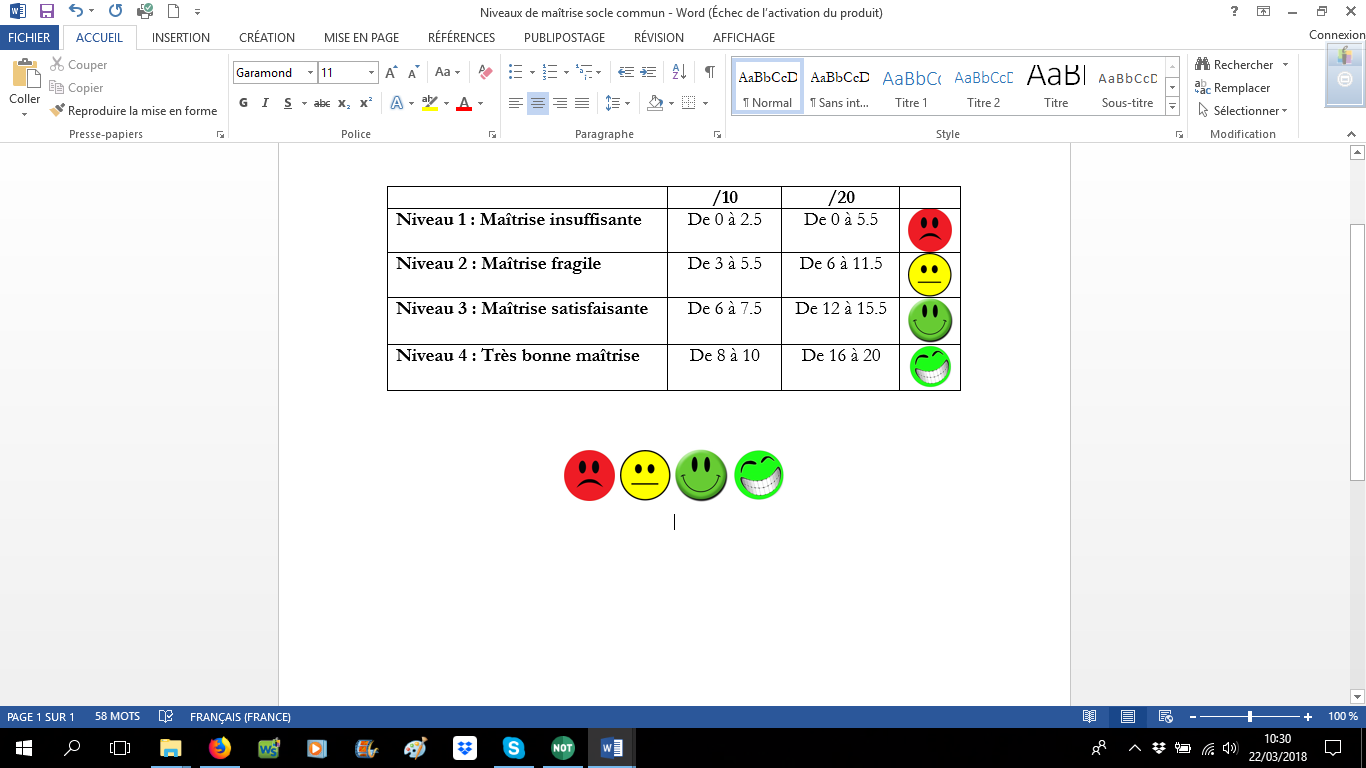 Pouvoir écrire un énoncé simple et bref sur des sujets familiers ou déjà connus – B1Pouvoir écrire un énoncé simple et bref sur des sujets familiers ou déjà connus – B1Pouvoir écrire un énoncé simple et bref sur des sujets familiers ou déjà connus – B1Un studio de production souhaite produire un jeu vidéo fantastique sur un chasseur de créatures. Ils t’ont demandé de créer un personnage pour ce jeu.  Présente ton personnage (nom, âge, origine, date de naissance, signe astrologique, adresse, frères et sœurs et animaux de compagnie) puis décris-le physiquement et moralement. Enfin, décris l’équipement dont il a besoin ou non pour chasser.